                  Small Practice Example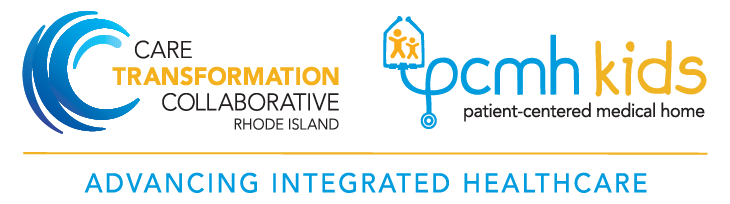                Care Team Members ResponsibilitiesDomainCare CoordinationCare CoordinationPopulation ManagementPopulation ManagementSelf-ManagementRoleTransitions CoordinatorDiagnostics CoordinatorOutreach/RecallCare ManagementPatient EducationQualifications/PositionReceptionists/MA’sMA’sMA’s + Receptionist’sPhysicians – MD’s, DO’sNP’s, PA’sMA’s, MD’s, DO’s, NP’s and PA’sEssential Functions-obtain previous medical record(s)- get HIPAA release of information signed-fax signed release of information to the previous provider-check patients in and out-obtain referrals authorizations and complete referrals preparations- communicate with insurances regarding eligibilities, benefits, authorizations-schedule urgent appointments with specialists-assist patients in scheduling appointments with specialists, if necessary-import into EMR immunizations from state registry (NYCIR)-back enter immunization in EMR if patient not found in registry-call specialists to obtain consultation reports (referral follow up). perform in-house labs (UA, pregnancy test, rapid strep test, rapid flu test, rsv test) according to standing orders or as instructed by MD. take vital signs-inform MD if abnormal vital signs-perform EKG’s -performs pulmonary function tests (spirometry)-perform venipunctures and collect specimens-prepare lab requisitions and specimen for lab pick up-call labs to obtain pending lab results-obtain ER/Hospital Admission lab results from RHIO or from hospital-assist MD’s in diagnostic  procedures-recall patients to schedule Well -Child visits-send electronic recall campaigns-recall patients due for immunizations-perform all other patient recalls as instructed by MD-send electronic messages to patients for abnormal lab results-send electronic messages to patient regarding normal lab results-recall patients to schedule appointments as instructed by MD’s-review medical record obtained from previous provider or brought in by patient-reviews accuracy of information entered in EMR by MA’s and receptionists-take history-perform physical exams-order diagnostic tests-perform diagnostic procedures (ie bladder catheterizations)-perform therapeutic procedures (i.e. cautherizations, im/iv injections, wound care, laceration repair and suture removal)-administer immunization-administer medications-review and interpret lab results, x rays, ekg’s, spirometry-review screening tests (vision, hearing)-establish diagnosis-send prescriptions electronically-establish follow up need-communicate with other providers-uses EMR registry to obtain list of patients due for medical care-evaluate health literacy of patient and families constantly-provide verbal and written information on healthy life-styles-provide verbal and written  information on normal child development and milestones-provide information on medications and other therapeutic modalities-assess patient’s and family’s understanding on instructions given-provide self-management tools and information on how to use it (i.e. asthma action plan, peak-flow meter use, diabetes self-monitoring card-Patient Outreach-call patients to schedule appointment  after MD reviews medical record obtained from previous provider -call patient to inform that referral has been authorized by insurance, and is ready for pick up or submitted electronically to the specialist-call patients to schedule appointments for abnormal lab results management as instructed by MD’s- -call or send message to inform patient for due/overdue Well Child Visits and or Vaccines-send electronic messages for abnormal lab results-send electronic messages for normal lab results-call patients with abnormal lab results if appropriate-call patient for follow up evaluation as needed -call patient to monitor treatment and illness course-call patient/family when recently diagnosed with chronic medical condition to evaluate need for further education-Information Used-information provided by patient or MD-patient demographics available in EMR-NYCIR information-information provided by MD -patient demographics available in EMR-information provided by MD-patient demographics available in EMR-patient list provided by MD from the EMR’s registry capabilities-information obtained from other providers-patient EMR-NYCIR information-RHIO information-information provided by insurance companies-patient instruction material available in EMR-vaccine information statements (VIS)-patient education brochures and fliers-patient self-management cardsCare Team Responsibilities-organize all efforts-timely appointments with appropriate specialists and other service providers-enhance, support and expand the primary care services	-enhance, support and expand the primary care services	-assume leadership-manage clinical aspects of care-assume leadership-manage clinical aspects of careEHR documentation -scan documents into patient’s EMR-file faxes received in patient’s EMR-record patient demographics in EMR-record guarantor information-import immunizations from NYCIR into patient’s medical record-record telephone conversations in patient’s EMR-document vital signs in EMR-scans spirometry and EKG print out in EMR-documents in-house lab results in EMR-create telephone encounter to document phone  conversations with patients, specialists offices, other facilities-document history, physical exam, assessment, labs order, treatment, immunizations, need for follow up-document telephone encounters with patients, other providers, other facilities-documents information provided to patients-document health literacy-document patient understanding on treatment and management-document self-management materials provided to patientQuality Improvement-maintain mandatory fields in EMR for comprehensive documentation-monitor quality of specimen collection and act to reduce the number of  low quality specimens-monitor electronic messages sent to patients that were not followed by a phone call from patient, and call those patients to ensure message has been received-implement QI initiatives and provide feedback on progress and identified barriers back to the team-use suggestion box information for quality improvement-use surveys to evaluate patient satisfaction and identify opportunity for quality improvement-generate reports for clinical quality measures and identify opportunities for improved performance-evaluate patient understanding on disease management to establish quality improvement modalities needed